                                                                                                Заведующему МКДОУ « Детский сад № 7                                                                                                                          «Искорка»Масловой Ирине Ивановне______________________________________________________________________________ (Ф.И.О. родителя, законного представителя)_______________________________________                                                                                                                            (проживающего по адресу фактически)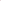 _________________________________________________(место регистрации (адрес))_____________________________________ сведения о документе, подтверждающем статус законного представителя ребёнка (№, серия, дата выдачи, кем выдан)_____________________________________ контактный телефон:_____________________________________электронная почта:ЗАЯВЛЕНИЕ    Прошу   выплачивать   мне  компенсацию  платы,  взимаемой  с  родителей (законных   представителей)  за  присмотр  и  уход  за  ребенка____________________________________________________________________________________,                              (Ф.И.О.)                                                                                       (дата рождения ребенка)____________________________________________________________________________________                                                         (Указать какой ребенок в семье по счету)зарегистрированного по адресу _________________________________________________________,                                                                                                              (полный адрес)проживающего по адресу ______________________________________________________________,                                                                                           (полный адрес)контактный телефон __________________________________________________________________,путем   перечисления   компенсации   на   счет   в   кредитной  организации:№ счета__________________________________________________________________,                                                                    (указать номер счета)________________________________________________________________________,(указать наименование кредитной организации)СНИЛС _____________________________________________________________________________,ребенка  СНИЛС _____________________________________________________________________________,родителя (законного представителя) ребенкаАдрес электронной почты плательщика___________________________________________________,О наступлении обстоятельств, влекущих изменения размера или прекращение выплат компенсаций, обязуюсь сообщить ознакомлен (а)___________________________________________                                                                                                 подпись родителя (законного представителя)Прилагаемые документы:Ксерокопия паспорта (1стр, прописка, дети).Ксерокопия свидетельства о рождении ребенка, (детей в семье).Ксерокопия СНИЛСА плательщика.Ксерокопия СНИЛСА ребенка.Реквизиты плательщика "_____" _________________ 20_____ г.              ______________/______________________________                                                                                                    (подпись заявителя)      (расшифровка подписи)